Syrian Vulnerable Persons Relocation SchemeBriefing documentJune 2016ContentsSection 1:Key PointsSection 2:Update on families who have already arrived in Northern IrelandSection 3:Background to the Vulnerable Persons Relocation SchemeSection 4:Planning for the arrival of the refugees in Northern IrelandSection 5:HousingSection 6:Vetting and securitySection 7:Current migrant population facts / statistics for Northern Ireland Section 8:Good practice guidanceSection 1Key PointsThe Syrian refugees coming to Northern Ireland will be resettled under the UK Government’s Vulnerable Persons Relocation (VPR) scheme.This scheme resettles refugees who have fled from the conflict to the countries bordering Syria.  It does not involve the relocation of refugees who have arrived in other EU countries.The Northern Ireland Executive offered to receive a group of between 50 and 100 refugees by the end of December 2015 and further groups on a phased basis from early 2016.The first group arrived in Northern Ireland from Lebanon on 15 December 2015 with the arrival of the second group on 28 April 2016 – both groups have successfully been resettled in Belfast and Londonderry respectively.  This third group will arrive in Northern Ireland from Turkey on 28 June 2016.There will be 13 families totalling 57 people in the group. There will be 25 children, of which 17 are of school age. A small number will require wheelchair assistance. The third group will mainly be settled in a number of locations throughout the Armagh, Banbridge and Craigavon Council areas. Section 2Update on families who have already settled in Northern Ireland The families who have arrived in Northern Ireland during December 2015 and April 2016 have told us that they are very appreciative of all the support, advice and guidance provided to help them adjust to life in Northern Ireland. The families continue to miss their homeland and way of life and sometimes they feel a little isolated.  However, they say that from the outset they have felt secure, comfortable and welcomed in both Belfast and Londonderry. The families have settled into their accommodation and all of them remain in the same houses that were identified for them.  Each family has been allocated a key worker who has helped them settle into their new lives in Northern Ireland.  In the first few months, the focus has been on helping the Syrians learn how to navigate our local systems, including: how to use public transport, familiarity with shops and leisure facilities, how to use and manage the cost of their utilities. There has been a good uptake of English classes on offer in local communities.  The adults have a great desire to learn their new local language in order to find work and talk with their neighbours, some have untaken voluntary workChildren too have embraced school and most are managing well.  The lack of English and cultural differences present challenges for the children’s education, but these are being overcome with the support of the schools and the key workers.There have been no incidents of race hate attacks on any of the families.  All of the families report that the local communities where they live have been very welcoming and supportive.Section 3Background to Northern Ireland’s Participation in the Vulnerable Persons Relocation SchemeOn 7 September 2015 the Prime Minister announced a significant expansion of the Vulnerable Persons Relocation (VPR) scheme to resettle up to 20,000 Syrian Refugees over the course of the current UK Parliament.  The scheme will resettle displaced refugees who are currently living in camps in countries neighbouring Syria, principally Turkey, Jordan and Lebanon. It does not extend to asylum seekers in Europe or in countries such as Libya.The VPR scheme is based on need. It priorities those who cannot be supported effectively in their region of origin: women and children at risk, people in severe need of medical care and survivors of torture and violence. Individuals will be assessed by the UN High Commissioner for Refugees (UNHCR) in the camps and if accepted under the scheme will be granted five years humanitarian protection status and will have access to employment and public funds and rights to family reunion comparable to other refugees.  At the end of five years, if individuals are not able to return to Syria they may be eligible to apply for resettlement in the UK.The First Minister and deputy First Minister signalled to the UK Government their willingness to welcome some of the most vulnerable refugees here under the VPR scheme.  They committed to welcoming between 50 to 100 refugees by the end of December 2015, with the expectation that further groups will arrive on a phased basis thereafter.  How the Vulnerable Persons Relocation Scheme worksUN High Commissioner for Refugees takes applications from refugees in the countries bordering Syria (principally Jordan, Lebanon and Turkey) and assesses them for eligibility to be included in the scheme.  The core criteria for resettlement are:their life, liberty, safety, health, or other fundamental human rights are at risk in the country where they have sought refuge; orin order to provide a durable solution the applicant's situation is not secure in the long term (they may not have immediate protection concerns).The VPR scheme identifies a number of groups as being particularly vulnerable and who will be given priority for settlement in the UK.  Although these might change in the future, the current priority groups are refugees who:have medical needs;have survived violence and torture;are women at risk;are children in a situation that makes them particularly vulnerable;have legal or physical protection needs;do not have local integration prospects; orare elderly in a situation that makes them particularly vulnerableThe UNHCR refers potential cases for resettlement in the United Kingdom to the Home Office.  The Home Office then checks cases against the eligibility criteria for the VPR scheme and carries out medical and security checks.  If the cases are accepted, the Home Office then arranges exit visas from the host country and entry visas into the UK.Refugees arriving in the UK in the first months of the scheme are not expected to include unaccompanied children. Cases which have been accepted by the Home Office as being suitable for resettlement in the UK are then referred to the devolved administrations and local authorities in England which have asked to participate in the scheme.  As part of this process, cases will be referred to the Northern Ireland Executive for consideration.For each group of referred cases, Northern Ireland will be asked to accept or reject the cases based on information contained in referral forms.  The referral forms give details on: family make up, age and any specific needs which the refugees may have.  Further detail on medical needs is provided a full medical health assessment report.All cases will differ and it is very difficult to generalise on the profile of the refugees who may arrive in Northern Ireland.  When Northern Ireland has accepted a group of cases, the Home Office will agree an arrival date for the group.  The refugees are expected to arrive on charter flights directly from one of the countries neighbouring Syria (i.e., Lebanon, Jordan or Turkey).It is the responsibility of the Northern Ireland authorities to make the necessary arrangements to receive and settle the refugees when they arrive here.The status of the refugees when they arrive in Northern IrelandThose admitted under the Vulnerable Persons Relocation Scheme are granted five years’ Humanitarian Protection with full access to employment and public funds and rights to family reunion comparable to refugees. The rights and benefits that go with Humanitarian Protection include:Access to public funds.  Public funds include a range of benefits that are given to people on a low income, as well as housing support. Entitlement to work. They will also be eligible to claim housing, be admitted to schools and receive healthcare. Access to an integration loan. This is an interest free loan that covers a rent deposit or rent, essential household items and education and training for work.Family Reunion. On application certain family members can apply to resettle with the person granted humanitarian protection. These are: a husband, wife, civil partner or the person they’ve been in a genuine relationship with for 2 years / any child under 18 who is not leading an independent life, is unmarried / not in a civil partnership and has not formed an independent family unit.They will have the same status as their sponsor, but cannot themselves sponsor family reunion cases.If refugees and those under Humanitarian Protection can not return home after five years, they can seek permanent settlement in the UK – this is again a Home Office responsibility. Those under Humanitarian Protection can move around and resettle freely in the UK. They can apply for a Home Office travel document, which is not a UK passport, so would not benefit from the Common Travel Area or EEA membership.  They may hold a valid previous passport. They must still apply for a visa to travel outside the UK.  Where they go and how long they stay out of UK may affect their status, particularly if they are seeking settlement after five years.Definition of termsThere is much confusion about the different terms used in relation to refugees and asylum seekers.  The following definitions have been provided by the British Red Cross.Refugeehas proven to the authorities that they would be at risk if returned to their home country has had their claim for asylum accepted by the governmentcan now stay here either long-term or indefinitely.Asylum seekerflees their homeland arrives in another country , whichever way they canmakes themselves known to the authorities submits an asylum application has a legal right to stay in the country while awaiting a decision. Refused asylum seekerhas been unable to prove that they would face persecution back home has been denied protection by the authorities must now leave the country, unless they wish to appeal the decision or there are legitimate reasons why they cannot yet return home. Economic migranthas moved to another country to work could be legally or illegally resident, depending on how they entered the country may or may not have a legal work permit. Section 4Northern Ireland’s preparations for the arrival of Syrian refugeesIn response to the Prime Minister’s commitment Ministers asked officials to start preparatory work and two groups have been established to take this forward.A Strategic Planning Group led by The Executive Office (TEO) to coordinate the response of the Executive Departments and agencies and consider the strategic issues and local implications; andAn Operational Planning Group led by the Department for Communities (DfC) to consider and address the practical steps that will be needed to meet the immediate and longer term needs of those who may arrive.   The Operational Planning Group has a wide membership including all public agencies who may be required to provide services to refugees, local government and organisations in the voluntary sector who have expertise in this field.  These include:DfCNIHETEOEducation AuthorityHealth and Social Care TrustsPSNILocal Government (relevant councils involved in the resettlement)Refugee and Asylum ForumBritish Red CrossBryson Intercultural Barnardos ExternDepartment for EconomyThe group meets regularly to plan the arrival and resettlement of each tranche of Syrian refugees.Process for receiving the refugees into Northern IrelandIn very broad terms, the process for receiving Syrian refugees into Northern Ireland and assisting their settlement and integration into the community is as follows.The Home Office will make the necessary arrangements to transport the refugees to Northern Ireland.  They will be brought on charter flights direct to Northern Ireland.A small reception party will meet the refugees at the airport to assist them through the arrivals process.The refugees will be taken to a welcome centre for a short period during which time they will be taken through the various immigration and benefits application processes that need to be addressed quickly.  During this time, the refugees will also receive some basic information on life in Northern Ireland.After a short period (less than one week), the refugees will be moved to temporary accommodation secured for them by the NIHE under the standard homeless procedures.While in the temporary accommodation, housing options will be explored and the refugees will be assisted with any health and education requirements.After a period of up to 6 months, the refugees will move into permanent accommodation.Supporting the refugees with integrationThe Department for Communities has appointed a consortium of local voluntary sector organisations which have relevant experience in working with refugees and new entrants to Northern Ireland.  The organisations involved include Bryson Intercultural, Barnardos, the British Red Cross, Save the Children, Extern, Law Centre NI and South Belfast Roundtable.  Bryson Intercultural will be the lead organisation and will take the lead on co-ordinating the other organisations, facilitating the planning for the arrival of each group and reporting to DfC.  The other members will concentrate on the direct delivery of services to the refugees and assist with the resettlement and integration of the refugees. For the groups to be settled outside Belfast, the consortium will also work closely with the relevant district councils and the local action groups which have been set up in some areas to help them prepare for the arrival of refugees in their areas.Financial implicationsThe Home Office will provide funding of at least £11,120 per refugee to cover the first year’s costs, this payment is to cover resettlement costs ie housing, key worker support and support for education and health care.  The Home Office may agree to make additional money available to cover medical costs for any complex need cases.  At this stage, the Department is confident that the funding from the Home Office will be sufficient to cover the costs of managing the arrival and resettlement of the refugees expected to arrive in Northern Ireland.Can the community offer any support for the refugees?There has been a very substantial display of goodwill by members of the public.  People are eager to help.  This is something the Executive wants to encourage and harness.  The many offers of support from the public are a credit to our community.  There are many other ways that people can help, for example through donations to charities and volunteering with local refugee support groups.  We would encourage that to continue.  If anyone wishes to donate clothes, toys or other items for the refugees, they should take them to charity shops run by:BarnardosRed CrossSave the Children. Further Information is available at https://www.nidirect.gov.uk/articles/syrian-refugee-crisis Section 5HousingThe first group was settled in the Belfast area with the second group settled in Londonderry.   Group three will be mainly settled in the Armagh, Banbridge and Craigavon Council area.Later groups will be settled in other locations across Northern Ireland.The Department and the Housing Executive are currently working on an analysis of the possible settlement locations in Northern Ireland for later groups of refugees.  All areas are still being considered at this time.  The analysis is looking at factors which are related to the homes themselves and the communities they are located in.In relation to the homes, the relevant factors include the housing waiting list, the supply of private rented accommodation and housing conditions.In relation to the communities, the relevant factors include capacity in the education, health and social care sectors, proximity to employment opportunities, levels of crime and the strength of the community infrastructure.As soon as the likely settlement locations are identified, DfC and the consortium will engage with the district councils to plan for arrival of groups of refugees in their areas.The resettlement strategy will be to settle the refugees in groups of between 10 and 15 households in a location.  This will create a group large enough to allow the refugees to form their own informal support networks with other people who share a language and cultural background, but not so large that a resident community feels that it is being overwhelmed.Given the pressures on social housing waiting lists, it is expected that housing solutions will mainly make use of the private rented sector.Section 6Vetting and securityThe Syrian refugees who will be resettling here will be coming through the UK Government’s Vulnerable Persons Relocation scheme.  They are some of the most vulnerable people feeling the conflict in Syria.  The refugees will be brought to Northern Ireland directly from countries bordering Syria – Lebanon, Jordan and Turkey – and they will not include any of those who have made their own way to other parts of Europe.The Home Office takes security extremely seriously in cases referred to them for resettlement through the VPR scheme.  As a result, any refugee coming to Northern Ireland will have been through a rigorous two stage security screening process and considered carefully by the Home Office before being accepted for entry to the United Kingdom. The Home Office works closely with the UNHCR, who have their own robust identification processes in place.  This includes the taking of biometrics (photographs and fingerprints), documentary evidence and interviews with the refugees.When cases are submitted by the UNHCR to the Home Office for consideration for resettlement in the UK, they are screened by the Home Office to determine whether they are suitable for entry into the country.  This includes the taking of further biometric data.  The Home Office has the right to reject individuals on security, war crimes or other grounds or if there is insufficient information to allow them to undertake effective screening.Section 7Current migrant population facts / statistics for Northern Ireland Refugees and Asylum SeekersAsylum data is collected nationally by the Home Office; however, the Home Office does not publish Northern Ireland data.  In the absence of any official data, the Law Centre provided estimates based on information compiled from different sources including Northern Ireland Strategic Migration Partnership, Home Office Official Immigration Statistics (UK wide), the Home Office NI Asylum Stakeholders Forum and the Refugee & Asylum Forum.Existing Asylum SeekersEstimates suggest there were approximately 600 asylum seekers living in asylum support accommodation in August 2015.  However, because some asylum seekers are not entitled to any support they are not reflected in these figures and the total number is higher.  The majority of asylum seekers live in Belfast.Existing RefugeesEstimates suggest there are 200 – 300 new refugees arrive in Northern Ireland each year, including family members.  Not all refugees stay here – they may know family or friends elsewhere in the UK and join them or return to their country of origin when they are safe.Syrian Population in Northern IrelandBefore the arrival of the refugees under this scheme, Northern Ireland had a small existing population of Syrians.  In the 2011 census, we had 31 usual residents whose country of birth was Syria.  This would not include family members born here.  ONS figures suggest around 11,000 people in England and Wales were born in Syria.Refugees will continue to arrive here irregularly and claim asylum through the existing process.  The UK as a group has taken around 5,000 Syrian refugees this way since 2011.  We are reliant on observations from groups that work with refugees to work out how many have arrived here.  From these we estimate there are around a dozen Syrian refugees and asylum seekers in Northern Ireland. Non-UK National population in Northern IrelandAt July 2015 there were 145,050 Non-UK Nationals recorded as living in Northern Ireland, who have been registered with a National Insurance Number (NINO).Of these non-UK Nationals, 97.4% are of working age, compared with 63.6% of the Northern Ireland population.Table 1:77% of those registered with a NINO are from within the European Union. Outside of Europe, Asia and the Middle East account for the highest proportion of registered Non-UK Nationals (10.1%).Table 2:A breakdown of the Top 20 European Union Countries shows that Poland, the Republic of Ireland and the Republic of Lithuania constitute the top three countries of origin.Table 3:A breakdown of the Top 20 Non-European Union Countries shows that India, China and USA are the top three countries of origin.Table 4:The number of Non-UK Nationals recorded from Syria is 50, with 0.2% of Non-European Union, Non-UK Nationals.In total 14,720 Non-UK Nationals are currently in receipt of a benefit administered by the Social Security Agency and/or Northern Ireland Housing Executive. This represents just over a tenth (10.1%) of all Non-UK Nationals registered with a NINO and resident in Northern Ireland at July 2015.Of those Non-UK Nationals in receipt of a benefit, just over half receive Housing Benefit, followed by just over a fifth in receipt of Employment Support Allowance.Table 5:The table below compares the proportion of Non-UK Nationals claiming key working age and disability benefits, with the proportion of UK nationals claiming for each benefit.Table 6:For each benefit the proportion of Non-UK Nationals claiming is substantially less than the equivalent proportion of the Northern Ireland eligible population.Section 8Good Practice CharterThe purpose of this guidance is to ensure that the rights of Syrian families to privacy and family life are upheld and that best practice is adhered to by everyone while supporting these families to integrate into NI.  The guidance is designed to ensure that the Syrian families coming to NI have the same protections afforded to all vulnerable people and children in NI.Syrian families are arriving in NI under the Vulnerable Persons Resettlement Scheme. They are by definition vulnerable people in desperate need of assistance and many have significant needs. The scheme requires meticulous planning to get it right and the Syrian people will need the structured support of all who are willing to helpTremendous good will has been shown to the Syrians by politicians, community organisations and individuals and this is appreciated, however the needs of the Syrian families are paramount in determining the pace of their integration and the level of their integration into NI life.  Traditionally, Syrians are a very welcoming and hospitable people but this coupled with the fact that they feel “indebted” to us, as a society, means they are very reluctant to say no to requests or not welcome people into their homes. This is especially true when the requests come from people they view to be in “authority”.This guidance upholds the commonly agreed principles which underpin a number of safeguarding policies and include: the regional ‘Adult Safeguarding: Prevention and Protection in Partnership’, the “Regional Child Protection Policy and Procedure”, “Standards for Child Protection Services” and the new “Co-operating to Safeguard Children and Young People in Northern Ireland” guidance published 25th March 2016 all of which have been issued by the Department of Health and Social Services and Public Safety.GuidanceSafeguarding vulnerable people is everyone’s business; in particular the welfare of the child is paramount.AgeNumber of Non-UK Nationals Resident in Northern IrelandPercentage of Total Non-UK Nationals Resident in Northern Ireland16-3457,40039.6%35-4958,97040.7%50-6424,82017.1%65+3,8702.7%Total145,050100.0%Region of OriginNumber of Non-UK Nationals Resident in Northern IrelandPercentage of All Non-UK NationalsEuropean Union Accession62,62043.2%European Union (Excluding Accession) 48,96033.8%Asia and Middle East14,59010.1%The Americas5,0903.5%Africa3,6802.5%Australasia and Oceania3,2002.2%Other European (Europe non EU) 1,9501.3%Others and Unknown4,9203.4%Total145,050100.0%NationalityNumber of Non-UK Nationals Resident in Northern IrelandPercentage of European Union Non-UK NationalsPoland30,83026.0%Republic of Ireland29,62025.0%Republic of Lithuania12,28010.4%Portugal6,8605.8%Slovak Republic5,5004.7%Romania3,9503.3%Republic of Latvia3,5903.0%France3,3202.8%Spain2,9902.5%Hungary2,8002.4%Germany2,1401.8%Bulgaria2,0101.7%Italy1,5601.3%Czech Republic1,3501.1%Netherlands8500.7%Ukraine6500.5%Turkey4800.4%Sweden4300.4%Greece3900.3%Denmark2500.2%NationalityNumber of Non-UK Nationals Resident in Northern IrelandPercentage of Non-European Union  Non-UK NationalsIndia4,76017.9%China Peoples Republic3,02011.4%USA2,5109.5%Philippines2,4809.3%Australia2,2108.3%Canada1,5305.7%South Africa1,0504.0%Malaysia1,0003.8%New Zealand9103.4%Pakistan6302.4%Nigeria5402.0%Bangladesh4101.5%Brazil4001.5%Thailand3701.4%Zimbabwe3201.2%Iran2901.1%Sudan2300.9%Egypt2000.8%Somalia1800.7%South Korea1800.7%Benefit TypeNumber of Non-UK Nationals Claiming the BenefitClaimants as a percentage of Non-UK Nationals resident in NI and claiming benefits at July 2015 (14,720)Claimants as a percentage of All Non-UK Nationals resident in NI at July 2015 (145,050)Housing Benefit (HB)7,71052.4%5.32%Employment Support Allowance (ESA)3,48023.7%2.40%Disability Living Allowance (DLA)3,25022.1%2.24%Retirement Pension (RP)2,32015.8%1.60%Job Seeker’s Allowance (JSA)2,21015.0%1.52%Invalid Carer’s Allowance (ICA)1,55010.6%1.07%Income Support (IS)1,1708.0%0.81%Pension Credit (PC)1,0307.0%0.71%Attendance Allowance (AA)2401.7%0.17%Maternity Allowance (MA)2201.5%0.15%Incapacity Benefit (IB)1400.9%0.10%Bereavement Benefit (BB)1200.8%0.08%Industrial Injuries Benefit (IIB)1100.7%0.08%Widow’s Benefit (WB)300.2%0.02%Severe Disablement Allowance (SDA)100.1%0.01%Benefit TypeEligible Northern Ireland PopulationNumber in receipt of Benefit%Eligible Non-UK Nationals resident in Northern IrelandNumber in receipt of Benefit%DLA1,829,500205,61011.2145,0503,2502.2ESA1,120,690118,14010.5141,1803,4802.5JSA1,120,69041,1503.7141,1802,2101.6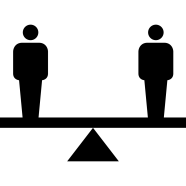 A Rights-Based Approach: To promote and respect an individual’s right to be safe and secure; to freedom from harm and coercion; to equality of treatment; to the protection of the law; to privacy; to confidentiality; and freedom from discrimination.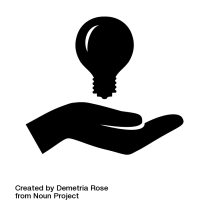 An Empowering Approach: To empower individuals to make informed choices about their lives, to maximise their opportunities to participate in wider society, to keep themselves safe and free from harm and enabled to manage their own decisions in respect of exposure to risk.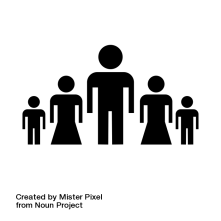 A Person-Centred Approach: To promote and facilitate full participation of individuals in all decisions affecting their lives taking full account of their views, wishes and feelings and, where appropriate, the views of others who have an interest in his or her safety and well-being.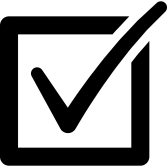 A Consent-Driven Approach: To make a presumption that the individual has the ability to give or withhold consent; to make informed choices; to help inform choice through the provision of information, and the identification of options and alternatives; to have particular regard to the needs of individuals who require support with communication, advocacy or who lack the capacity to consent; and intervening in the life of an adult against his or her wishes only in particular circumstances, for very specific purposes and always in accordance with the law.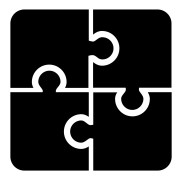 A Collaborative Approach: To acknowledge that individual safeguarding will be most effective when it has the full support of the wider public and of safeguarding partners across the statutory, voluntary, community, independent and faith sectors working together and is delivered in a way where roles, responsibilities and lines of accountability are clearly defined and understood. Working in partnership and a person-centred approach will work hand-in-hand.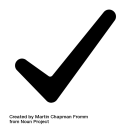 Do:Staff from these organisations have very close contact with all the families, we ask that you respect their advice on these issues.Staff from this consortium cannot discuss individual families or their circumstances with anyone.If you have immediate concerns about a specific family’s wellbeing then please contact the appropriate Gateway Service (where there are concerns about children).If you are contacting Syrian families on behalf of an organisation then you must ensure that your organisation has the necessary Safeguarding Policies and procedures in place and that all staff have the required level of vetting.If you are interacting with an individual or a family then best practice dictates that you use a trained interpreter.   Using friends or family members is bad practice and can be dangerous.Best practice would mean that you have used a trained interpreter to obtain informed consent unless you are fluent in Arabic or the Parent/Guardian is fluent in English.  We would advise that if you wish to invite families to an event where media may be present that you discuss this with the Consortium representatives in the first instance.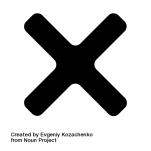 Don’t:You should never call to a family home without advance notice. All families are receiving support from a consortium of community and voluntary in partnership with statutory organisations. If you feel your organisation could provide support to a family please contact the consortium in the first instance at:	E: lparizzi@brysongroup.org T: 02890325835You should never photograph or publicly identify anyone in any medium (including Social Media) as a Syrian “refugee” without their expressed and informed consent.You should never photograph or publicly identify any child (under 18 years) in any medium (including Social Media) without the expressed and informed consent of their parent or guardian.You should never ask any child (under 18 Years) or vulnerable adult to publicly participate in any event without the expressed and informed consent of their parent or guardian.